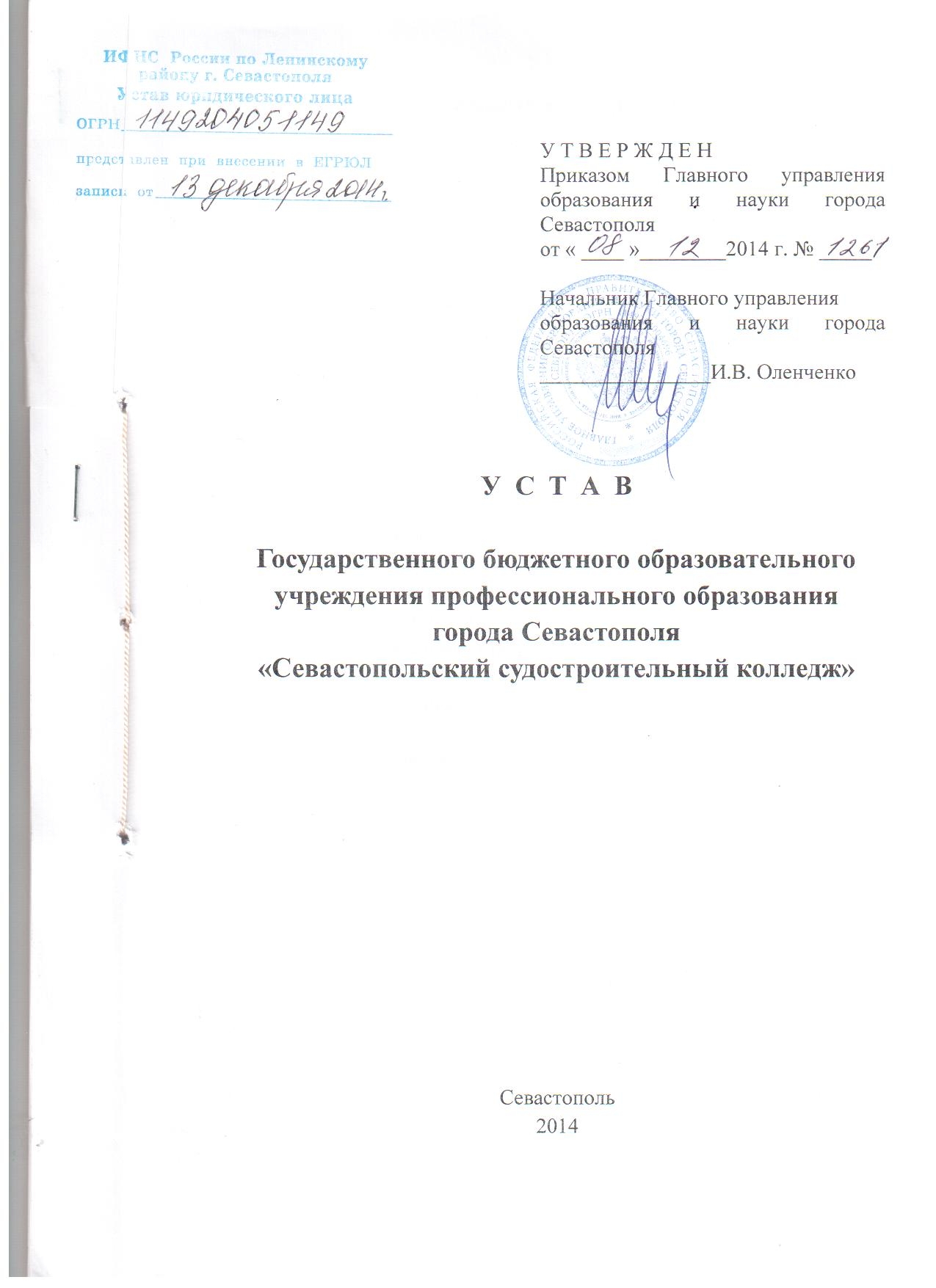 ОБЩИЕ ПОЛОЖЕНИЯ1.1. Государственное бюджетное образовательное учреждение профессионального образования города Севастополя «Севастопольский судостроительный колледж» создано Постановлением Правительства Севастополя № 522 от 28.11.2014 г., с использованием в качестве базы для его создания и развития образовательного учреждения города Севастополя Севастопольское высшее профессиональное училище Киевской государственной академии водного транспорта имени гетмана Петра Конашевича-Сагайдачного.Государственное бюджетное образовательное учреждение профессионального образования города Севастополя «Севастопольский судостроительный колледж» (далее по тексту «Учреждение») является государственным образовательным учреждением профессионального образования, реализующим основные профессиональные образовательные программы среднего профессионального образования базовой подготовки и иные образовательные программы в соответствии с лицензией на право осуществления образовательной деятельности. Полное наименование Учреждения: Государственное бюджетное образовательное учреждение профессионального образования города Севастополя «Севастопольский судостроительный коллеж»Сокращенное наименование Учреждения: ГБОУПО «ССК».Учреждение является некоммерческой организацией и не ставит извлечение прибыли основной целью своей деятельности. 1.2.	Учредителем Учреждения является город Севастополь. Функции и полномочия Учредителя осуществляет Главное управление образования и науки (далее – Учредитель).1.3.	Собственником имущества Учреждения является город Севастополь (далее - Собственник). 1.4.	Учреждение является юридическим лицом, имеет обособленное имущество, самостоятельный баланс, лицевые счета в территориальном казначействе города Севастополя, печать со своим наименованием, бланки, штампы. Учреждение от своего имени приобретает и осуществляет имущественные и неимущественные права, несет обязанности, выступает истцом и ответчиком в суде в соответствии с федеральными законами. 1.5.	Учреждение отвечает по своим обязательствам всем находящимся у него на праве оперативного управления имуществом, как закрепленным за Учреждением Собственником имущества, так и приобретенным за счет доходов, полученных от приносящей доход деятельности, за исключением особо ценного движимого имущества, закрепленного за Учреждением или приобретенного Учреждением за счет выделенных средств, а также недвижимого имущества,  в соответствии с законодательством Российской Федерации и города Севастополя. Собственник имущества Учреждения не несет ответственности по обязательствам Учреждения. Учреждение не отвечает по обязательствам Собственника. 1.6.	Учреждение осуществляет свою деятельность в соответствии с Федеральным законом Российской Федерации от 29.12.2012г. №273-ФЗ «Об образовании в Российской Федерации», Федеральным законом от 12.01.1996г. № 7-ФЗ «О некоммерческих организациях», Типовым положением об общеобразовательном учреждении, федеральными законами и иными нормативными правовыми актами Российской Федерации, законами города Севастополя и иными правовыми актами города Севастополя, нормативными правовыми актами органов, осуществляющих управление в сфере образования, а также настоящим Уставом. 1.7.	Организационно-правовая форма: государственное бюджетное учреждение. 1.8.	Место нахождения Учреждения (юридический адрес): 299023 г.Севастополь, проспект Победы, 13.1.9.	Учреждение исполняет обязанности по организации и ведению воинского учета граждан в соответствии с требованиями законодательства Российской Федерации. Персональная ответственность за проведение этой работы возлагается на Директора. 1.10.	В Учреждении не допускается создание и деятельность организационных структур политических партий, общественно-политических и религиозных движений и организаций. Не допускается принуждение обучающихся, воспитанников к вступлению в эти организации, а также принудительное привлечение их к деятельности этих организаций и участие в агитационных кампаниях и политических акциях. 1.11.	Учреждение обязано соблюдать принципы государственной политики в области образования.1.12.	Лицензирование и государственная аккредитация Учреждения осуществляются в порядке, установленном законодательством Российской Федерации.Учреждение получает право на ведение образовательной деятельности, установленное законодательством Российской федерации со дня выдачи ему лицензии.На основании свидетельства о государственной аккредитации Учреждение имеет право на выдачу своим выпускникам документа государственного образца о соответствующем уровне образования и на пользование печатью с изображением Государственного герба Российской Федерации.2. ПРЕДМЕТ, ЦЕЛИ И ВИДЫ ДЕЯТЕЛЬНОСТИ УЧРЕЖДЕНИЯ2.1.	Учреждение создано для выполнения работ, оказания услуг в целях обеспечения реализации предусмотренных федеральными законами, законами города Севастополя, нормативными правовыми актами Российской Федерации и Правительства Севастополя, полномочий города Севастополя в сфере образования. 2.2.	Целями деятельности, для которых создано Учреждение, являются: создание условий для реализации гражданами Российской Федерации гарантированного государством права на получение общедоступного и бесплатного среднего профессионального образования; реализация образовательных программ среднего и  начального профессионального образования по направлениям подготовки (профессиям), установленным лицензией на право осуществления образовательной деятельности, в пределах государственных заданий (контрольных цифр) по приему обучающихся в соответствии с федеральными государственными образовательными стандартами;профессиональная подготовка, которая имеет целью ускоренное приобретение обучающимися навыков, необходимых для выполнения определенной работы, и не сопровождается повышением образовательного уровня обучающихся;реализация программ профессионального обучения (программ профессиональной подготовки по профессиям рабочих, должностях служащих, программы переподготовки рабочих, служащих, программы повышения квалификации рабочих, служащих).2.3.	Для достижения целей деятельности, указанных в п. 2.2, Учреждение осуществляет следующие основные виды деятельности: реализация государственной политики по образовательным программам среднего профессионального образования; осуществление обучения и воспитания в интересах личности, общества, государства, обеспечение охраны здоровья и создание благоприятных условий для разностороннего развития личности, в том числе возможности удовлетворения потребности обучающегося в самообразовании и получении дополнительного образования; использование и совершенствование методик образовательного процесса и образовательных технологий, в том числе с использованием дистанционных образовательных технологий; разработка и утверждение образовательных программ и учебных планов; разработка и утверждение рабочих программ учебных курсов, предметов, дисциплин (модулей); разработка и утверждение годовых календарных учебных графиков; материально-техническое обеспечение и оснащение образовательного процесса, оборудование помещений в соответствии с государственными и местными нормами и требованиями; 2.4.	Учреждение выполняет государственное задание, которое в соответствии с предусмотренными в пункте 2.3. настоящего Устава основными видами деятельности Учреждения формируется и утверждается Учредителем. 2.5.	Учреждение вправе сверх установленного государственного задания, а также в случаях, определенных федеральными законами, в пределах установленного государственного задания выполнять работы, оказывать услуги, относящиеся к его основным видам деятельности, предусмотренным пунктом 2.3. настоящего Устава, в сферах, указанных в пункте 2.1. настоящего Устава, для граждан и юридических лиц за плату и на одинаковых при оказании одних и тех же услуг условиях. Платные образовательные услуги не могут быть оказаны вместо образовательной деятельности, финансовое обеспечение которой осуществляется за счет бюджетных ассигнований бюджета города Севастополя. Средства, полученные организациями, осуществляющими образовательную деятельность, при оказании таких платных образовательных услуг, возвращаются оплатившим эти услуги лицам.2.6.	Учреждение вправе осуществлять следующие виды деятельности, в т.ч. приносящие доход, не относящиеся к основным видам деятельности (п. 2.3.) Учреждения, лишь постольку, поскольку это служит достижению целей, ради которых оно создано: - изготовление и реализация продукции учебно-производственных мастерских;- электрогазосварочные работы в учебно-производственной мастерской;- металлообработка;- изготовление металлоконструкций;- столярные работы;- изготовление товаров народного потребления;- организация ярмарок, выставок, семинаров, конференций, культурно-массовых и других мероприятий в рамках образовательной деятельности;- осуществление спортивно, физкультурно-оздоровительной деятельности;- предоставление библиотечных услуг;- реализация услуг и продукции, изготовленной обучающимися в период практики;- сдача в аренду с согласия Учредителя недвижимого имущества, закрепленного за  Учреждением или приобретенного Учреждением за счет средств выделенных ему Учредителем;- оказание услуг по организации спортивных мероприятий, кружков, секций, в целях удовлетворения потребностей обучающихся в занятиях физической культурой;- реализация проектов.Предельный размер оплаты таких услуг устанавливаются Правительством Севастополя. 2.6.1.	Учреждение вправе оказывать следующие платные дополнительные образовательные услуги на основе договоров со студентами и их родителями (законными представителями) или третьими лицами: обучение по дополнительным образовательным программам дополнительно к образовательным программам предусмотренным Учебным планом; организация специальных курсов для студентов; организация специальных курсов по подготовке к итоговой аттестации и единому государственному экзамену сверх Образовательной программы Учреждения; организация специальных курсов лингвистической направленности сверх Образовательной программы Учреждения; репетиторство; различные кружки, секции, студии, школы, группы, факультативы по приобщению детей к мировой и художественной культуре, организация спортивных, хореографических секций. 2.6.2	Платные дополнительные образовательные и иные услуги не могут быть оказаны вместо образовательной деятельности, финансируемой за счет средств бюджета. 2.7.	Учреждение несет в установленном законодательством Российской Федерации порядке ответственность за: невыполнение функций, отнесенных к его компетенции; реализацию не в полном объеме образовательных программ в соответствии с учебным планом и графиком учебного процесса, качество образования своих выпускников; жизнь и здоровье студентов, работников во время образовательного процесса; нарушение прав и свобод студентов и работников Учреждения; иные действия, предусмотренные законодательством Российской Федерации. 2.8.	Учреждение в соответствии с законодательством Российской Федерации вправе образовывать образовательные объединения (ассоциации и союзы) в целях развития и совершенствования образования. 2.9.	Медицинское обслуживание в Учреждение обеспечивается штатным или специально закрепленным медицинским персоналом, который наряду с администрацией Учреждения несет ответственность за проведение лечебно-профилактических мероприятий, соблюдение санитарно-гигиенических норм, режим и качество питания студентов. 3. ОРГАНИЗАЦИЯ ОБРАЗОВАТЕЛЬНОГО ПРОЦЕССА3.1.	Учреждение в соответствии с лицензией реализует различные по срокам и уровню подготовки образовательные программы среднего профессионального образования по очной, очно-заочной (вечерней) и заочной формам, в форме экстерната, различающиеся объемом обязательных занятий педагогических работников со студентами.Допускается сочетание различных форм получения образования.3.2.	Образовательные программы, реализуемые Учреждением, включают в себя учебный план, рабочие программы учебных курсов, предметов, дисциплин (модулей) и другие материалы, обеспечивающие воспитание и качество подготовки студентов, а также программы учебной и производственной практик, календарный учебный график и методические материалы, обеспечивающие реализацию соответствующих образовательных технологий. Учреждение ежегодно обновляет образовательные программы (в части состава дисциплин (модулей), установленных Учреждением в учебном плане, и (или) содержания рабочих программ учебных дисциплин (модулей), программ учебной и производственной практик, а также методических материалов, обеспечивающих реализацию соответствующих образовательных технологий) с учетом развития науки, техники, культуры, экономики, технологий  и социальной сферы.Сроки обучения по образовательным программам среднего профессионального образования по очной форме получения образования на базе основного общего и (или) среднего (полного) общего образования устанавливаются в соответствии с нормативными сроками их освоения, определяемыми федеральным государственным образовательным стандартом среднего профессионального образования.Лица, имеющие начальное профессиональное образование соответствующего профиля, получают среднее профессиональное образование по сокращенным программам. Для лиц, имеющих среднее профессиональное и высшее профессиональное образование, допускается обучение по сокращенным образовательным программам среднего профессионального образования. 3.3.	Организация образовательного процесса в Учреждении осуществляется в соответствии с образовательными программами профессионального образования и расписанием учебных занятий для каждой специальности и формы получения образования. Образовательные программы профессионального образования соответствующего уровня разрабатываются и утверждаются Учреждением самостоятельно на основе федеральных государственных образовательных стандартов соответствующего уровня профессионального образования, примерных основных образовательных программ, разработанных уполномоченным федеральным органом исполнительной власти с учетом требований рынка труда.3.4.	Образовательный процесс в Учреждении ведется на государственном языке Российской Федерации - русском. По решению Совета Учреждения занятия могут проводиться на языках народов Российской Федерации и иностранных языках по согласованию с Учредителем.3.5.	В Учреждении учебный год начинается 1 сентября и заканчивается согласно учебному плану по конкретной специальности и форме получения образования. Начало учебного года по очно-заочной (вечерней) форме обучения может переноситься Учреждением не более чем на один месяц, по заочной форме получения образования – не более чем на три месяца. В иных случаях перенос срока начала учебного года осуществляется по решению уполномоченного федерального органа исполнительной власти.3.6.	Не менее двух раз в течение учебного года для студентов устанавливаются каникулы общей продолжительностью 8-11 недель в году, в том числе не менее двух недель в зимний период.Учебный год состоит из двух семестров, каждый из которых заканчивается предусмотренной учебным планом формой контроля знаний.3.7.	В Учреждении устанавливаются основные виды учебных занятий, такие как урок, лекция, семинар, практическое занятие, лабораторное занятие, контрольная работа, консультация, самостоятельная работа, учебная и производственная практики, выполнение курсовой работы (курсовое проектирование), а также могут проводиться другие виды учебных занятий.3.8.	Для всех видов аудиторных занятий академический час устанавливается продолжительностью 45 минут. Перерыв между учебными занятиями составляет не менее десяти минут.Максимальный объем учебной нагрузки студента составляет 54 академических часа в неделю, включая все виды аудиторной и внеаудиторной учебной нагрузки.Максимальный объем аудиторной учебной нагрузки в неделю при освоении основной образовательной программы в очно-заочной (вечерней) форме составляет 16 академических часов.Максимальный объем аудиторной учебной нагрузки в год при освоении основной профессиональной образовательной программы в заочной форме составляет 160 академических часов.3.9.	Учебная практика студентов проводится, как правило, в мастерских, лабораториях, на учебных полигонах, в учебных хозяйствах и других подразделениях Учреждения. Учебная и производственная практики могут также проводиться в организациях, предприятиях и учреждениях различных организационно-правовых форм на основе договоров между организацией и Учреждением.Учебная и производственная практики студентов, осваивающих основные образовательные программы среднего профессионального образования, осуществляются в соответствии с положением, утвержденным уполномоченным федеральным органом исполнительной власти.3.10.	Учреждение путем целенаправленной организации учебного процесса, выбора форм, методов и средств обучения, использования дистанционных технологий обучения создает необходимые условия студентам для освоения профессиональных образовательных программ определенного уровня и направленности. Запрещается использование антигуманных, а также опасных для жизни или здоровья студентов методов обучения.3.11.	Учреждение оценивает качество освоения образовательных программ путем осуществления текущего контроля успеваемости, промежуточной аттестации студентов, государственной (итоговой) аттестации выпускников, а также иных форм контроля успеваемости, согласно положению, утверждаемому Учреждением.3.12.	В процессе обучения успеваемость студентов (знания и умения) определяется оценками «отлично», «хорошо», «удовлетворительно» и «неудовлетворительно», «зачтено» и «не зачтено». Порядок определения успеваемости студентов и осуществления контроля знаний регулируется локальными актами Учреждения.По решению Учреждения для промежуточной аттестации учебной деятельности студентов может применяться также многобалльная система оценки знаний.3.13.	Студент имеет право на перевод в Учреждении, где он обучается, с одной образовательной программы и (или) формы получения образования на другую в порядке, определяемом соответствующим локальным актом Учреждения.Студент имеет право на перевод в другое среднее специальное учебное заведение, реализующее образовательную программу соответствующего уровня, при согласии этого среднего специального учебного заведения и успешном прохождении им аттестации.Перевод студента из одного среднего специального учебного заведения в другое среднее специальное учебное заведение или из высшего учебного заведения в среднее специальное учебное заведение осуществляется в соответствии с порядком, установленным Министерством образования и науки Российской Федерации, если иное не предусмотрено законодательством Российской Федерации.3.14.	Студент, обучающийся в Учреждении, имеет право на перевод с платной основы обучения на бесплатную основу в порядке, установленном соответствующим локальным актом Учреждения.3.15.	Студент может быть отчислен из Учреждения:1) по собственному желанию;2) в связи с переводом в другое учреждение профессионального образования;3) по состоянию здоровья;4) в связи с призывом в Вооруженные Силы;5) в связи с окончанием Учреждения;6) в связи с нарушением условий договора;7) за невыполнение учебного плана;8) за непрохождение государственной аттестации по одному или нескольким итоговым испытаниям;9) за неявку на занятия к началу учебного года в течение месяца;10) в связи с невыходом из академического отпуска;11) за подделку документов, связанных с поступлением и обучением в Учреждении, в том числе паспорта, документов о гражданстве и об образовании, учебных ведомостей, зачетных книжек, медицинских справок, а также за предоставление курсовой  или выпускной квалификационной работы, выполненной другим лицом;12) за неоднократный плагиат и использование электронных средств связи при прохождении промежуточной и итоговой аттестации;13) за нарушение обязанностей, предусмотренных настоящим Уставом, правил внутреннего распорядка и правил проживания в общежитии, иных локальных актов Учреждения;14) в связи со смертью;15)	в иных случаях, установленных законодательством Российской Федерации.Отчисление студента, предусмотренное подпунктами 1-4 настоящего пункта, является отчислением по уважительной причине. Отчисление студента, предусмотренное подпунктами 6-13 настоящего пункта, является отчислением по неуважительной причине.Порядок отчисления студента определяется соответствующим локальным актом Учреждения.3.16.	Студент имеет право на восстановление в Учреждение с сохранением основы обучения (бесплатной или платной), в соответствии с которой он обучался до отчисления, при наличии в Учреждении вакантных мест.Порядок и условия восстановления на обучение лица, отчисленного из Учреждения, а также приема для продолжения обучения лица, ранее обучавшегося в другом среднем специальном учебном заведении и отчисленного из него до окончания обучения, определяются Уставом и соответствующим локальным актом Учреждения, если иное не предусмотрено законодательством Российской Федерации.3.17.	Государственная (итоговая) аттестация выпускника Учреждения является обязательной и осуществляется после освоения образовательной программы в полном объеме.Государственная (итоговая) аттестация выпускника Учреждения осуществляется государственной аттестационной комиссией в порядке, установленном законодательством Российской Федерации. 3.18.	Учреждение выдает выпускникам, освоившим соответствующую образовательную программу в полном объеме и прошедшим государственную (итоговую) аттестацию, диплом государственного образца соответствующего уровня образования, заверенный печатью Учреждения.3.19.	Документ с отличием выдается выпускнику Учреждения на основании оценок, вносимых в приложение к диплому, включающих оценки по дисциплинам, курсовым работам (курсовым проектам), практикам и государственной (итоговой) аттестации. Для получения документа с отличием выпускник Учреждения должен иметь по результатам государственной (итоговой) аттестации только оценки «отлично». При этом оценок «отлично», включая оценки по государственной (итоговой) аттестации, должно быть не менее 75%, остальные оценки – «хорошо». 3.20.	Выпускнику Учреждения, студенту, выбывшему до окончания Учреждения, а также студенту, желающему поступить в другое образовательное учреждение, из личного дела выдается документ об образовании, на основании которого он был зачислен в число студентов. 4. ПРАВИЛА ПРИЕМА ОБУЧАЮЩИХСЯ, ПОРЯДОК И     ОСНОВАНИЯ ОТЧИСЛЕНИЯ ОБУЧАЮЩИХСЯ4.1.	Прием в Учреждение осуществляется в соответствии с законодательством Российской Федерации и настоящим Уставом. Учреждение самостоятельно разрабатывает и утверждает правила приема, определяющие их особенности на соответствующий год, не противоречащие законодательству Российской Федерации, порядку и правилам приема, установленным Учредителем и закрепленным в настоящем Уставе.4.2.	Учреждение объявляет прием для обучения по образовательным программам только при наличии лицензии на ведение образовательной деятельности.4.3.	При приеме Учреждение обязано знакомить поступающих и (или) их родителей (законных представителей) с настоящим Уставом, лицензией на право ведения образовательной деятельности по каждой специальности, со свидетельством о государственной аккредитации по каждой из специальностей, дающим право на выдачу документа государственного образца соответствующего уровня образования и другими документами, регламентирующими организацию образовательного процесса.4.4.	Количество абитуриентов, принимаемых в Учреждение для обучения за счет средств бюджета города Севастополя, и структура их приема определяются в пределах государственных заданий (контрольных цифр), устанавливаемых ежегодно Учредителем.4.5.	Учреждение имеет право выделять в соответствии с законодательством Российской Федерации в пределах государственных заданий (контрольных цифр) места для целевого приема абитуриентов на основе договоров с государственными органами, органами местного самоуправления, в целях содействия им в подготовке специалистов со средним профессиональным образованием, а также организовывать на эти места отдельный конкурс.4.6.	Учреждение вправе осуществлять в соответствии с законодательством Российской Федерации в области образования прием абитуриентов сверх установленных государственных заданий (контрольных цифр) для обучения на основе договора с оплатой стоимости обучения с юридическими и (или) физическими лицами. При этом общее количество студентов в Учреждении не должно превышать предельную численность, установленную в лицензии на ведение образовательной деятельности. Стоимость обучения и размер оплаты за предоставление платных образовательных услуг устанавливается в порядке, предусмотренном законодательством Российской Федерации. 4.7.	Прием в Учреждение проводится на конкурсной основе по заявлениям поступающих. Условия конкурса должны гарантировать соблюдение прав граждан в области образования  и обеспечивать зачисление наиболее способных граждан, подготовленных к освоению образовательной программы среднего профессионального образования, если иное не предусмотрено законодательством Российской Федерации.4.8.	Прием абитуриентов из числа иностранных граждан проводится в соответствии с законодательством Российской Федерации и международными договорами Российской Федерации при наличии соответствующей регистрации на территории Российской Федерации.4.9.	Вне конкурса при условии успешной сдачи вступительных испытаний в Учреждение принимаются абитуриенты, пользующиеся льготами, установленными законодательством Российской Федерации  и города Севастополя.  4.10.	В Учреждение принимаются лица, имеющие документ государственного образца об образовании.4.11.	Для проведения вступительных испытаний и зачисления в Учреждении создаются приемная, предметные экзаменационные и апелляционные комиссии, порядок формирования, состав, полномочия и деятельность которых регламентируется соответствующими положениями, утверждаемыми Директором Учреждения.5. ИМУЩЕСТВО И ФИНАНСОВОЕ ОБЕСПЕЧЕНИЕ ДЕЯТЕЛЬНОСТИ УЧРЕЖДЕНИЯ5.1.	Имущество Учреждения закрепляется за ним на праве оперативного управления в соответствии с Гражданским кодексом Российской Федерации. 5.2.	Недвижимое имущество и особо ценное движимое имущество, закрепленное за Учреждением или приобретенное Учреждением за счет средств, выделенных ему Учредителем на приобретение этого имущества, подлежит обособленному учету в установленном порядке. 5.3.	Земельный участок, необходимый для выполнения Учреждением своих уставных задач, предоставляется ему на праве постоянного (бессрочного) пользования. 5.4.	Имущество Учреждения является собственностью города Севастополя и закрепляется за ним на праве оперативного управления. Учреждение не вправе без согласия Учредителя и Главного управления финансов распоряжаться недвижимым имуществом и особо ценным движимым имуществом, закрепленным за ним на праве оперативного управления или приобретенным Учреждением за счет средств, выделенных ему Учредителем на приобретение такого имущества, включая передачу его в аренду, безвозмездное пользование, заключение иных договоров, предусматривающих переход прав владения и (или) пользования в отношении указанного имущества, закрепленного за Учреждением на праве оперативного управления, а также осуществлять его списание, если размер стоимости такого имущества превышает 10% балансовой стоимости активов бюджетного учреждения, определяемой по данным его бухгалтерской отчетности на последнюю отчетную дату. 5.5.	Учреждение не вправе совершать сделки, возможными последствиями которых является отчуждение или обременение имущества, закрепленного за Учреждением на праве оперативного управления, или имущества, приобретенного за счет средств, выделенных Учреждению на приобретение такого имущества, если иное не установлено законодательством Российской Федерации. 5.6.	Остальным находящимся на праве оперативного управления имуществом, не указанным в пункте 5.4. настоящего Устава, Учреждение вправе распоряжаться самостоятельно, если иное не предусмотрено Федеральными законами, Законами города Севастополя и настоящим Уставом. 5.7.	Источниками финансового обеспечения Учреждения являются: 5.7.1. Средства бюджета города Севастополя, предоставляемые Учреждению в виде субсидий.5.7.2. Иные источники, не запрещенные федеральными законами. 5.7.3. Добровольные взносы и пожертвования.5.8.	Совершение Учреждением крупных сделок и сделок, в совершении которых имеется заинтересованность, согласовывается с Учредителем и Главным управлением финансов. 5.9.	Учреждение вправе с согласия Учредителя и Главного управления финансов передавать некоммерческим организациям в качестве их учредителя или участника денежные средства (если иное не установлено условиями их предоставления) и иное имущество, за исключением особо ценного движимого имущества, закрепленного за ним Учредителем или приобретенного Учреждением за счет средств, выделенных ему собственником на приобретение такого имущества, а также недвижимого имущества.В случаях и порядке, предусмотренных федеральными законами, Учреждение вправе вносить имущество, указанное в абзаце первом настоящего пункта, в уставный (складочный) капитал хозяйственных обществ или иным образом передавать им это имущество в качестве их учредителя или участника.5.10.	Учреждение не вправе размещать денежные средства на депозитах в кредитных организациях, а также совершать сделки с ценными бумагами, если иное не предусмотрено федеральными законами. 5.11.	Информация об использовании закрепленного за Учреждением государственного имущества города Севастополя включается в ежегодные отчеты Учреждения. 6. ОРГАНИЗАЦИЯ ДЕЯТЕЛЬНОСТИ И УПРАВЛЕНИЕ УЧРЕЖДЕНИЕМ6.1.	Структура органов управления Учреждением. Управление Учреждением осуществляется в соответствии с федеральными законами, законами и иными нормативными правовыми актами города Севастополя и настоящим Уставом на принципах единоначалия и самоуправления. Органами самоуправления Учреждения являются: Конференция, Совет Учреждения, Педагогический совет, Родительские комитеты групп (классов) и Учреждения, Попечительский совет. 6.2.	Учредитель: осуществляет государственный надзор в области образования; осуществляет государственный контроль качества образования; осуществляет контроль за финансовой и хозяйственной деятельностью Учреждения; утверждает Устав Учреждения, изменения и дополнения к нему; принимает решение о переименовании, ликвидации, реорганизации в установленном порядке.согласовывать штатное расписание Учреждения. 6.3.	Исполнительным органом Учреждения является его Директор.Директор Учреждения назначается и освобождается от занимаемой должности Учредителем в соответствии с законодательством Российской Федерации и города Севастополя на основании трудового договора, заключаемого на срок до 5 лет.Заместители Директора назначаются на должность Директором Учреждения по согласованию с Учредителем. Назначение и освобождение от должности главного бухгалтера производится по согласованию с Главным управлением финансов.Директор имеет право передать часть своих полномочий заместителям, а также руководителям обособленных подразделений, в том числе на период своего временного отсутствия. Директор осуществляет руководство деятельностью Учреждения в соответствии с законодательством Российской Федерации и настоящим Уставом, несет ответственность за деятельность Учреждения. 6.3.1. К компетенции Директора Учреждения относятся вопросы осуществления руководства деятельностью Учреждения, за исключением вопросов, отнесенных федеральными законами, законодательством города Севастополя к компетенции Учредителя. Директор Учреждения без доверенности действует от имени Учреждения, в том числе: в соответствии с федеральными законами заключает гражданско-правовые и трудовые договоры от имени Учреждения, утверждает штатное расписание, утверждает должностные инструкции работников; утверждает план финансово-хозяйственной деятельности Учреждения, его годовую и бухгалтерскую отчетность и регламентирующие деятельность Учреждения внутренние документы; обеспечивает открытие лицевых счетов в территориальном казначействе города Севастополя, обеспечивает своевременную уплату налогов и сборов в порядке и размерах, определяемых налоговым законодательством Российской Федерации, представляет в установленном порядке статистические, бухгалтерские и иные отчеты; подписывает локальные акты Учреждения, выдает доверенности на право представительства от имени Учреждения, в том числе доверенности с правом передоверия, издает приказы и распоряжения, дает поручения и указания, обязательные для исполнения всеми работниками Учреждения; в соответствии с федеральными законами определяет состав и объем сведений, составляющих служебную тайну, а также устанавливает порядок ее защиты и обеспечивает его соблюдение; обеспечивает соблюдение законности в деятельности Учреждения, контролирует работу и обеспечивает эффективное взаимодействие структурных подразделений Учреждения; планирует и организует работу образовательный процесс, осуществляет контроль за ходом и результатами образовательного процесса, отвечает за качество и эффективность работы Учреждения; организует работу по исполнению решений Конференции, вышестоящих органов управления; организует работу по подготовке Учреждения к лицензированию и государственной аккредитации, а также по проведению выборов в органы самоуправления Учреждения; готовит мотивированное представление для Педагогического совета учреждения об исключении студента. На основании решения Педагогического совета издает приказ об исключении студента; принимает на работу и увольняет педагогических и иных работников Учреждения; обеспечивает выплату заработной платы работникам Учреждения; в том числе надбавки и доплаты к должностным окладам, порядок и размер их премирования; утверждает графики работы и педагогическую нагрузку работников; издает приказы о зачислении, отчислении, переводе студента; обеспечивает охрану жизни и здоровья студентов и работников; формирует контингент обучающихся (студентов); Директор вправе приостановить решения Конференции, Педагогического совета в случае их противоречия законодательству Российской Федерации.6.3.2. Директор Учреждения обязан: а)	обеспечивать выполнение государственного задания в полном объеме; б)	обеспечивать постоянную работу над повышением качества предоставляемых Учреждением государственных и иных услуг, выполнением работ; в)	обеспечивать составление и выполнение в полном объеме плана финансово-хозяйственной деятельности Учреждения в соответствии с порядком, определенным Учредителем; г)	обеспечивать составление отчета о результатах деятельности Учреждения и об использовании закрепленного за ним на праве оперативного управления имущества в соответствии с требованиями, установленными Учредителем; д)	обеспечивать целевое и рациональное использование бюджетных средств, в том числе субсидий на оказание услуг (выполнение работ), субсидий на иные цели, и соблюдение Учреждением финансовой дисциплины в соответствии с федеральными законами; е)	обеспечивать исполнение договорных обязательств по выполнению работ, оказанию услуг; ж)	не допускать возникновения просроченной кредиторской задолженности Учреждения; з)	обеспечивать сохранность, рациональное использование имущества, закрепленного на праве оперативного управления за Учреждением; и)	обеспечивать своевременную выплату заработной платы работникам Учреждения, а также принимать меры по повышению размера заработной платы работникам Учреждения; к)	согласовывать с Учредителем и Главным управлением финансов в случаях и в порядке, установленном федеральными законами и законами города Севастополя, нормативными правовыми актами Правительства Севастополя, настоящим Уставом, распоряжение недвижимым имуществом и особо ценным движимым имуществом Учреждения, в том числе передачу ему в аренду, безвозмездное пользование, заключение иных договоров, предусматривающих переход прав владения и (или) пользования в отношении государственного имущества, закрепленного за Учреждением на праве оперативного управления, а также осуществлять его списание; л)	согласовывать с Учредителем и Главным управлением финансов в случаях и в порядке, установленном федеральными законами, законами города Севастополя, правовыми актами Правительства Севастополя, Уставом, внесение Учреждением денежных средств (если иное не установлено условиями их предоставления), иного имущества, за исключением особо ценного движимого имущества, а также недвижимого имущества, в уставный (складочный) капитал хозяйственных обществ или передачу им такого имущества иным образом в качестве их учредителя или участника; м)	обеспечивать раскрытие информации об Учреждении, его деятельности и закрепленном за ним имуществе в соответствии с требованиями федеральных законов; н)	обеспечивать соблюдение Правил внутреннего трудового распорядка и трудовой дисциплины работниками Учреждения; о)	обеспечивать соблюдение требований по охране и безопасности труда, принимать необходимые меры по соблюдению в Учреждении правил техники безопасности и требований федеральных законов по защите жизни и здоровья работников Учреждения; п)	проходить аттестацию в порядке, установленном федеральными законами, нормативными правовыми актами города Севастополя; р)	обеспечивать наличие мобилизационных мощностей и выполнение требований по гражданской обороне; с)	выполнять иные обязанности, установленные федеральными законами, законами и иными нормативными правовыми актами города Севастополя, Уставом, а также решениями Учредителя, Главного управления образования и науки города Севастополя;6.4.	Высшим коллегиальным органом Учреждения является Конференция Учреждения, далее «Конференция». Конференция: утверждает основные направления деятельности Учреждения; разрабатывает проект Устава Учреждения, изменения и дополнения к нему; создает постоянные и временные комиссии по различным направлениям работы, определяет их полномочия. Конференция проводится не реже 1 раза в год. Решения Конференции принимаются большинством голосов от числа присутствующих. 6.5.	Коллегиальным органом управления в период между Конференциями является педагогический совет учреждения - коллегиальный орган, наделенный полномочиями по осуществлению управленческих функций в соответствии с настоящим Уставом. 6.5.1.	Конференция состоит из представителей педагогических работников, родителей (законных представителей) и студентов. В Конференцию входит по должности Директор Учреждения, который является председателем. Члены Конференции выполняют свои обязанности на общественных началах. 6.5.2. Конференция Учреждения собирается не реже 1 раз в год. Заседания Конференции считается правомерным, если на нём присутствуют не менее 2/3 состава. Решение Конференции учреждения принимаются простым большинством голосов. При равенстве голосов голос председателя является решающим. Решения Конференции учреждения являются обязательными для всех членов коллектива Учреждения, в том числе для обучающихся и их родителей (законных представителей). 6.5.3. Полномочия Конференции учреждения:рассматривает и вносит предложения об изменениях и дополнениях к Уставу; рассматривает и обсуждает вопросы стратегии развития Учреждения;согласовывает режим работы Учреждения; содействует привлечению внебюджетных средств для обеспечения деятельности и развития Учреждения, согласовывает направления их расходования; вносит предложения по составлению плана финансово-хозяйственной деятельности Учреждения; представляет интересы Учреждения в рамках своих полномочий в государственных, муниципальных, общественных и иных организациях;принимает решение об исключении студента из Учреждения в рамках настоящего Устава и законодательства Российской Федерации; рассматривает жалобы и заявления участников образовательного процесса Учреждения; согласовывает распределение выплат и доплат работникам Учреждения из стимулирующего фонда; согласовывает локальные акты в соответствии с установленной компетенцией; заслушивает отчет Директора и отдельных работников; осуществляет контроль за соблюдением условий обучения, воспитания и труда в Учреждении; ежегодно представляет общественности информацию о состоянии дел в Учреждении; дает рекомендации Директору Учреждения по вопросам заключения коллективного договора. рассматривает иные вопросы деятельности Учреждения, вынесенные на рассмотрение Директором, коллегиальными органами управления.6.6. Педагогический совет является постоянно действующим органом самоуправления Учреждения, который создается для рассмотрения основных вопросов образовательного процесса.6.6.1.	Членами Педагогического совета являются все педагогические работники Учреждения, а также иные работники Учреждения, чья деятельность связана с содержанием и организацией образовательного процесса. Председателем Педагогического совета является Директор Учреждения.Решения Педагогического совета по вопросам, входящим в его компетенцию, правомочны, если на заседании присутствовало не менее половины его членов. Решения принимаются простым большинством голосов. При равенстве голосов голос Председателя Педагогического совета является решающим.Педагогический совет в полном составе собирается не реже 4-х раз в год. Для рассмотрения текущих вопросов созываются малые Педагогические советы.6.6.2.	Педагогический совет: организует работу по повышению квалификации педагогических работников, развитию их творческой инициативы, распространению передового педагогического опыта; определяет направления опытно-экспериментальной работы, взаимодействия Учреждения с научными организациями; принимает решение о применении систем оценок успеваемости обучающихся по отдельным предметам (дисциплинам), в том числе разделам программ; принимает решение о проведении промежуточной аттестации в данном учебном году, определяет конкретные формы, порядок и сроки её проведения; 6.7.	Учреждение вправе создавать Попечительский совет в целях дополнительного привлечения внебюджетных финансовых средств для обеспечения деятельности Учреждения. Члены попечительского совета избираются Конференцией.Попечительский совет: содействует привлечению внебюджетных средств для обеспечения деятельности и развития Учреждения; содействует организации и улучшению условий труда педагогических и других работников Учреждения; содействует организации конкурсов, соревнований и других массовых мероприятий Учреждения; содействует совершенствованию материально-технической базы Учреждения, благоустройству его помещений и территории. Попечительский совет действует на основании Положения о Попечительском совете, которое утверждает Конференция.7. ПРАВА И ОБЯЗАННОСТИ УЧАСТНИКОВ ОБРАЗОВАТЕЛЬНОГО ПРОЦЕССА7.1.	К участникам образовательного процесса относятся студенты, их родители (законные представители), педагогические работники.К лицам, обучающимся в Учреждении, относятся студенты, слушатели и другие категории лиц в соответствии с законодательством Российской Федерации.7.2.	Студент имеет право на: получение среднего профессионального образования в соответствии с федеральными государственными образовательными стандартами; на моральное и (или) материальное поощрение за особые успехи в учебе и активное участие в экспериментально-конструкторской и общественной работе Учреждения;выбор формы обучения (очное, заочное, очно-заочное (вечернее) и экстернат); обучение в пределах федерального государственного образовательного стандарта по индивидуальным учебным планам, на ускоренный курс обучения; бесплатное пользование библиотечно-информационными ресурсами библиотеки Учреждения; получение дополнительных (в том числе платных) образовательных услуг; участие в самоуправлении Учреждением; уважение своего человеческого достоинства, на свободу совести, информации, на свободное выражение собственных мнений и убеждений; свободное посещение мероприятий, не предусмотренных учебным планом; 7.3.	Студентам, нуждающимся в жилой площади, на период обучения может предоставляться общежитие в соответствии с положением об общежитии, утверждаемым Директором Учреждения. С каждым обучающимся, проживающим в общежитии, заключается договор.7.4.	Студентам очной формы обучения и получающим образование за счет средств бюджета города Севастополя, обеспечиваются стипендиями в порядке, установленном законодательством Российской Федерации и города Севастополя. 7.5.	Студенты обязаны: выполнять Устав Учреждения, Правила поведения для обучающихся, распоряжения администрации; добросовестно учиться, в установленные сроки выполнять все виды заданий, предусмотренные учебным планом и образовательной программой; бережно относиться к имуществу Учреждения; уважать достоинство обучающихся, работников Учреждения. 7.6.	Студентам запрещается: приносить, передавать или употреблять в Учреждении табачные изделия, спиртные напитки, токсические, наркотические вещества и оружие; использовать любые средства, которые могут привести к взрывам и возгораниям; применять физическую силу для выяснения отношений, запугивания, вымогательства; использовать непристойные выражения, жесты и ненормативную лексику; пропускать обязательные занятия без уважительных причин; использовать на уроках мобильные телефоны, карманные персональные компьютеры, электронные устройства для компьютерных игр, воспроизведения музыки и изображений. 7.7.	К студенту, не соблюдающему требования настоящего Устава, правил внутреннего распорядка, иных локальных актов Учреждения, не выполнившему в установленные сроки учебный план, могут быть применены  следующие дисциплинарные взыскания: замечание, выговор, строгий выговор, отчисление из Учреждения.7.8.	Применению дисциплинарного взыскания в отношении студента  предшествует получение от виновного лица объяснения в письменной форме.Отказ или уклонение обучающегося от дачи объяснений не является основанием для освобождения его от дисциплинарного наказания. В случае отказа или уклонения от дачи письменных объяснений составляется соответствующий акт.7.9.	Дисциплинарное взыскание применяется не позднее одного месяца со дня обнаружения и не позднее шести месяцев со дня совершения проступка, не считая времени болезни студента и (или) нахождения его на каникулах.Не допускается отчисление студента во время его болезни, каникул, академического отпуска или отпуска по беременности и родам.7.10.	Родители (законные представители) имеют право: на выбор формы получения образования, образовательного учреждения, защиту законных прав и интересов студента; на участие в самоуправлении Учреждением; на ознакомление с ходом и содержанием образовательного процесса, а также с оценками успеваемости студента; на другие права, предусмотренные законодательством Российской Федерации. 7.11.	Родители (законные представители) обязаны:выполнять требования Устава Учреждения, Правил внутреннего распорядка, обеспечивать посещение обучающимся Учреждения.7.12.	Работники Учреждения имеют право на:участие в управлении Учреждением в порядке, определяемом Уставом;защиту профессиональной чести и достоинства.7.13.	Педагогические работники Учреждения имеют право:на самостоятельный выбор и использование методики обучения и воспитания, учебников, учебных пособий и материалов, методов оценки знаний студентов;на повышение квалификации. В этих целях администрация создает условия, необходимые для о обучения работников в учреждениях высшего профессионального образования, а также в учреждениях системы переподготовки и повышения квалификации;на аттестацию соответствия уровня квалификации требованиям, предъявляемым к квалификационным категориям (первой или высшей);сокращенную продолжительность рабочего времени, на дополнительный оплачиваемый отпуск, на досрочное назначение трудовой пенсии по старости в порядке, установленном законодательством Российской Федерации, иные меры социальной поддержки в порядке, установленном законодательством Российской Федерации;на дополнительные меры социальной поддержки, предоставляемые педагогическим работникам Учреждения.7.14.	Педагогические работники обязаны:соблюдать требования Устава, Правил внутреннего трудового распорядка;соблюдать требования должностных инструкций;выполнять условия трудового договора; заботиться о защите прав и свобод студентов, уважать права родителей (законных представителей);уважать честь и достоинство студентов.7.15.	Применение мер физического и психического насилия над личностью обучающегося не допускается.7.16.	Педагогические работники и иные работники Учреждения в обязательном порядке проходят периодическое медицинское обследование, которое проводится за счет средств Учредителя. 8. ПОРЯДОК КОМПЛЕКТОВАНИЯ ПЕРСОНАЛА8.1.	К педагогической деятельности в Учреждении допускаются лица, имеющие среднее профессиональное образование или высшее профессиональное образование, что должно подтверждаться документами государственного образца о соответствующем уровне образования и (или) квалификации.8.2.	К трудовой деятельности в Учреждении не допускаются лица, имеющие или имевшие судимость, подвергающиеся или подвергавшиеся уголовному преследованию (за исключением лиц, уголовное преследование в отношении которых прекращено по реабилитирующим основаниям) за преступления против жизни и здоровья, свободы, чести и достоинства личности (за исключением незаконного помещения в психиатрический стационар, клеветы и оскорбления), половой неприкосновенности и половой свободы личности, против семьи и несовершеннолетних, здоровья населения и общественной нравственности, а также против общественной безопасности.К педагогической деятельности не допускаются лица:лишенные права заниматься педагогической деятельностью в соответствии с вступившим в законную силу приговором суда;имеющие или имевшие судимость, подвергающиеся или подвергавшиеся уголовному преследованию (за исключением лиц, уголовное преследование в отношении которых прекращено по реабилитирующим основаниям) за преступления против жизни и здоровья, свободы, чести и достоинства личности (за исключением незаконного помещения в психиатрический стационар, клеветы и оскорбления), половой неприкосновенности и половой свободы личности, против семьи и несовершеннолетних, здоровья населения и общественной нравственности, а также против общественной безопасности;имеющие неснятую или непогашенную судимость за умышленные тяжкие и особо тяжкие преступления;признанные недееспособными в установленном федеральным законом порядке;имеющие заболевания, предусмотренные перечнем, утверждаемым федеральным органом исполнительной власти, осуществляющим функции по выработке государственной политики и нормативно-правовому регулированию в области здравоохранения.8.3.	Отношения работника и Учреждения регулируются трудовым договором, условия которого не могут противоречить трудовому законодательству Российской Федерации.8.4.	Заработная плата выплачивается работнику за выполнение им функциональных обязанностей и работ, предусмотренных трудовым договором в соответствии с действующими системами оплаты труда. Выполнение работником других работ и обязанностей оплачивается по дополнительному договору, кроме случаев, предусмотренных законодательством Российской Федерации.За работниками, привлекаемыми по решению уполномоченных органов исполнительной власти к проведению единого государственного экзамена в рабочее время и освобожденными от основной работы на период проведения единого государственного экзамена, сохраняются гарантии, установленные трудовым законодательством Российской Федерации и иными содержащими нормы трудового права актами.Работникам, привлекаемым к проведению единого государственного экзамена, может выплачиваться компенсация за работу по подготовке и проведению единого государственного экзамена. Размер и порядок выплаты компенсации устанавливаются городом Севастополем в пределах средств бюджета города Севастополя, выделяемых на проведение единого государственного экзамена. 8.5.	Учреждение в пределах имеющихся у него средств самостоятельно определяет размеры доплат и надбавок, премий и других выплат стимулирующего характера.8.6.	Педагогические работники проходят аттестацию в целях установления соответствия уровня квалификации требованиям, предъявляемым к квалификационным категориям (первой и высшей), или подтверждения соответствия занимаемым ими должностям на основе оценки их профессиональной деятельности. Порядок аттестации педагогических работников устанавливается приказом федерального органа исполнительной власти, осуществляющего функции по выработке и реализации государственной политики и нормативно-правовому регулированию в сфере образования.8.7.	Помимо оснований прекращения трудового договора по инициативе администрации, предусмотренных законодательством Российской Федерации о труде, основаниями для увольнения педагогического работника Учреждения по инициативе администрации до истечения срока действия трудового договора являются:1) повторное в течение года грубое нарушение Устава Учреждения;2) применение, в том числе однократное, методов воспитания, связанных с физическим и (или) психическим насилием над личностью обучающегося, воспитанника;3) появление на работе в состоянии алкогольного, наркотического или токсического опьянения.Увольнение по настоящим основаниям может осуществляться администрацией без согласия профсоюза. 9. МЕЖДУНАРОДНАЯ ДЕЯТЕЛЬНОСТЬ УЧРЕЖДЕНИЯ9.1.	Учреждение осуществляет международное сотрудничество в соответствии с законодательством Российской Федерации и международными договорами Российской Федерации. 9.2.	Учреждение вправе устанавливать прямые связи с иностранными предприятиями, учреждениями и организациями. 10. РЕОРГАНИЗАЦИЯ, ИЗМЕНЕНИЕ ТИПА И ЛИКВИДАЦИЯ УЧРЕЖДЕНИЯ10.1.	Учреждение может быть реорганизовано в порядке, предусмотренном федеральными законами, законами города Севастополя, правовыми актами Правительства Севастополя или по решению суда. 10.2.	Изменение типа Учреждения осуществляется в порядке, установленном федеральными законами и законодательством города Севастополя. 10.3.	При реорганизации Учреждения все документы передаются в соответствии с установленными правилами учреждению-правопреемнику. 10.4.	Принятие решения о ликвидации и проведение ликвидации Учреждения осуществляются в порядке, установленном Правительством города Севастополя.10.5.	Ликвидация считается завершенной, а Учреждение - прекратившим свое существование с момента внесения соответствующей записи в единый государственный реестр юридических лиц.10.6.	Имущество учреждения, оставшееся после удовлетворения требований кредиторов, а также имущество, на которое в соответствии с федеральными законами не может быть обращено взыскание по обязательствам Учреждения, передается ликвидационной комиссией Собственнику.10.7.	Документы Учреждения, после ликвидации, передаются в архив города Севастополя в соответствии с законодательством Российской Федерации и города Севастополя. 11. ПОРЯДОК ИЗМЕНЕНИЯ УСТАВА11.1.	Изменения и дополнения в Устав принимаются Конференцией Учреждения и утверждаются Учредителем. Изменения и дополнения в Устав вносятся в порядке, установленном Правительством Севастополя. 12. ЛОКАЛЬНЫЕ АКТЫ УЧРЕЖДЕНИЯ12.1.	Деятельность Учреждения регламентируется следующими локальными актами:распоряжение; приказ; решения; инструкция; расписание; график; правила; план; распорядок; договор; положение; иные локальные акты, принятые в установленном порядке и в рамках имеющихся у Учреждения полномочий. 12.2.	Локальные акты не могут противоречить законодательству Российской Федерации и города Севастополя, настоящему Уставу.